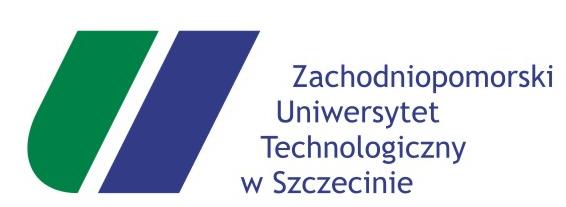 Znak Sprawy: ZUT/ATT/231-47/19/GS	          	                           ZAŁĄCZNIK NR 3 do zapytania ofertowego nr 76/2019OPIS PRZEDMIOTU ZAMÓWIENIAZakup i montaż urządzenia UPS dużej mocy do zabezpieczenia serwerowni Wydziału Informatyki ZUTParametry dla modularnego UPS:UPS o mocy min 30 kVACzas podtrzymania min. 20 min. przy 30 kVA i 100% poboru mocyZasilacz UPS – w konstrukcji modułowej z możliwością rozbudowy urządzeniaMożliwość rozbudowy urządzenia do min. 90 kVABypass serwisowy (Bypass dla całego urządzenia w możliwym maksymalnym wyposażeniu czyli min. 90kVA)Montaż i uruchomienie w miejscu instalacjiSieciowy moduł ShutDown (sterowanie urządzeniami na podtrzymaniu)Komplet baterii do zestawu 3 fazy wejście – 3 fazy wyjścieUPS klasy min. online (zerowy czas przełączenia sieć / baterie)Moduł bateryjny ma zapewnić podtrzymanie min. 20 min. przy dostawie urządzenia z minimalną konfiguracją, tj. min 30kVA i przy obciążeniu 100% – w przypadku większej mocy należy przeliczyć zestaw bateryjny tak, aby zapewnić 20 min. podtrzymania przy większych modułach mocy. W ramach zadania należy dokonać demontażu i utylizacji istniejącego zasilacza  UPS. Urządzenie wraz z bateriami waży powyżej 1 tony.Zamawiający wymaga min. 2 letniej gwarancji wraz z serwisem w miejscu instalacji.Nowy UPS zostanie zasilony z istniejącego zabezpieczenia w rozdzielnicy głównejKonieczne jest doprowadzenie sygnału przełącznika awaryjnego wyłączenia UPS do portierni w budynku Wydziału Informatyki ZUT. Odległość ok. 50 m. Brak instalacji do wykorzystania.UPS będzie montowany w nowym miejscu - w pomieszczeniu rozdzielni prądu gdzie jest tablica przyłączy zasilających z główną linią zasilania do starego UPS. Istniejąca tablica w serwerowni wymaga modernizacji oraz poprawy (wymiany) Należy poprawić instalację po istniejącym UPS aby odłączyć stary BypassPomieszczenie, w którym będzie umieszczone UPS:Pomieszczenie w którym będzie umieszczone urządzenie wraz z blokiem baterii to rozdzielnia prądu w budynku przy ul. Żołnierskiej 49 będącego własnością i w dyspozycji Wydziału. Pomieszczenie znajduje się na kondygnacji piwnicznej.Wewnątrz pomieszczenia należy ustawić blok z modułami przetwarzającymi (układ zarządzania, moduł przetwornika) oraz blok z bateriami. UPS należy przełączyć przez Bypass do zasilania wewnątrz pomieszczenia do zabezpieczeń przeznaczonych pod UPS. Z pomieszczenia rozdzielni do serwerowni na trzeciej kondygnacji przewód jest poprowadzony. Należy również zutylizować aktualny uszkodzony UPS APC 320e wraz z bateriami i rozłączyć Bypass od starego UPS zapewniając dalsze zasilanie dla serwerowni od nowego urządzenia UPS.Wymiary pomieszczenia:Od schodów przy wejściu do ściany 174 cmPełna szerokość 208 cmDługość 605 cmWysokość 255 cmOdległość od ściany przy drzwiach do tablicy z zabezpieczeniami dla UPS 442 cm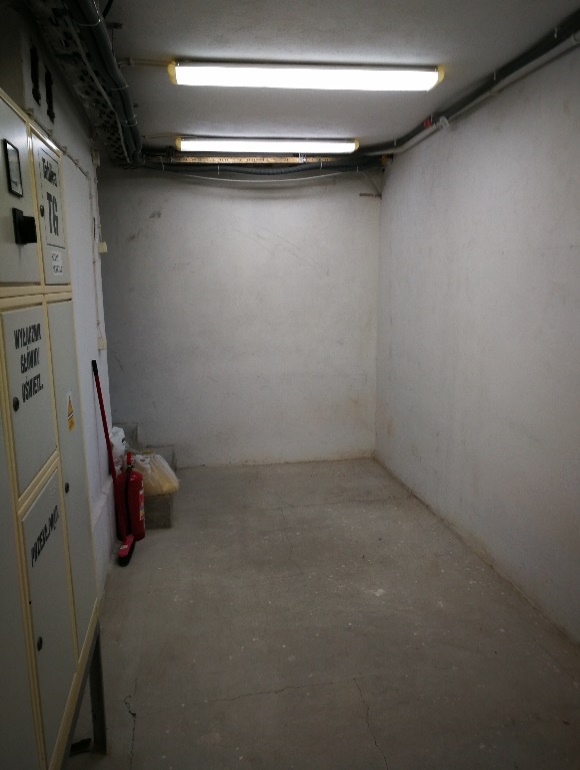 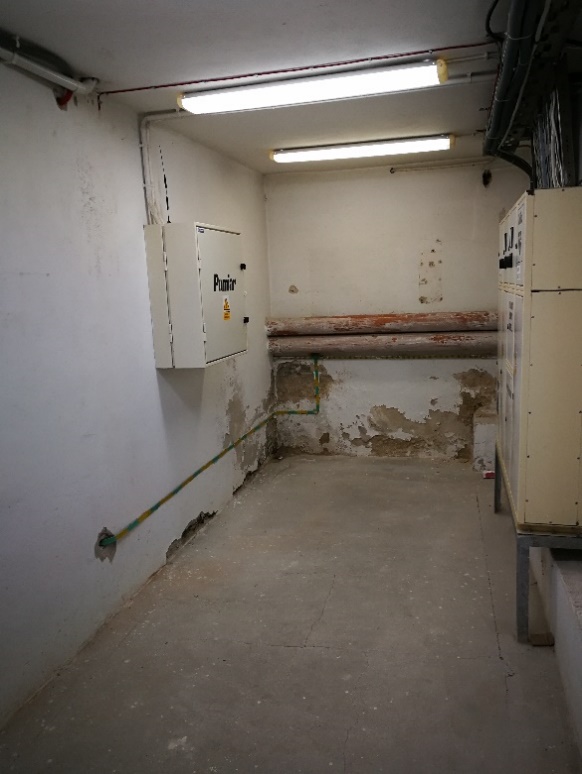 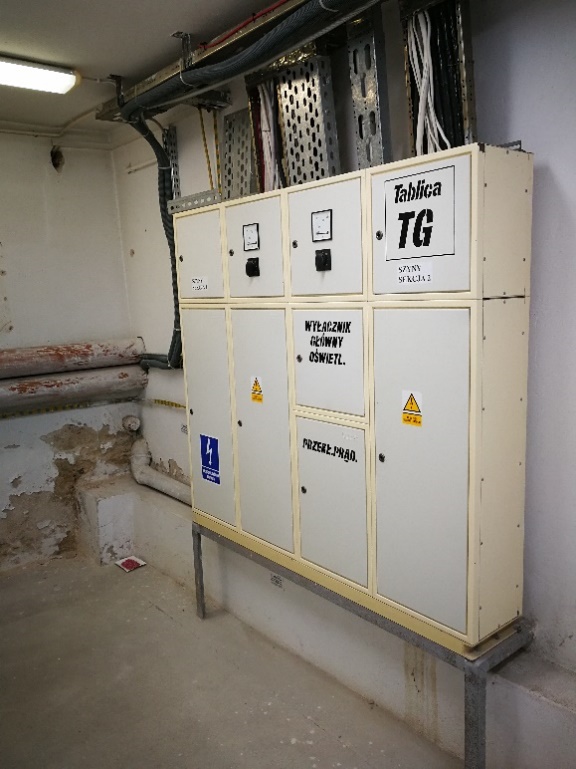 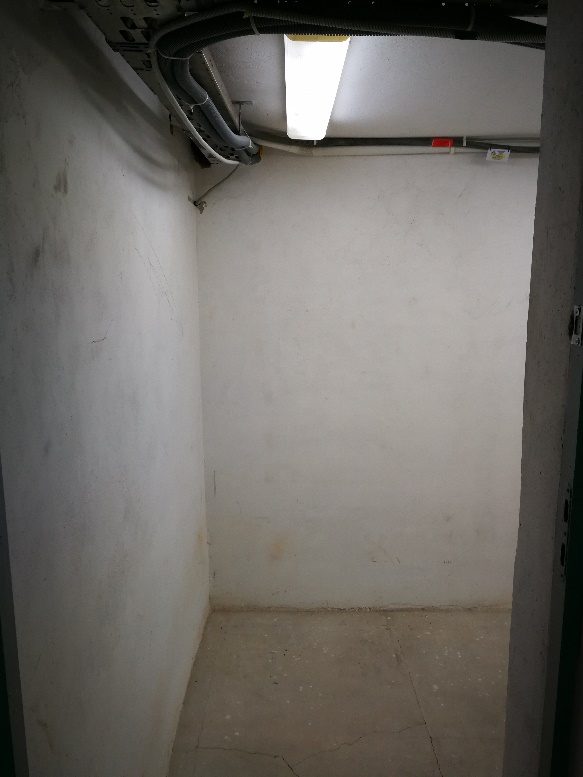 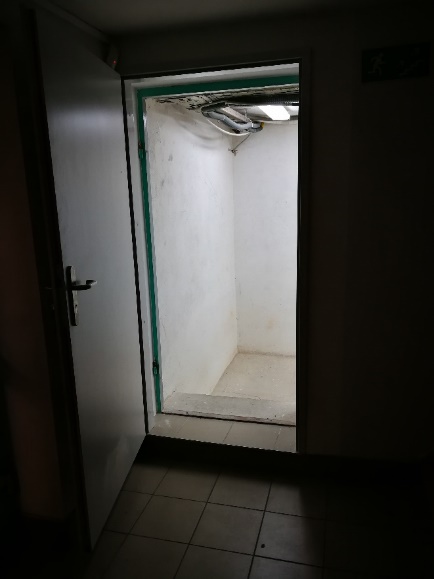 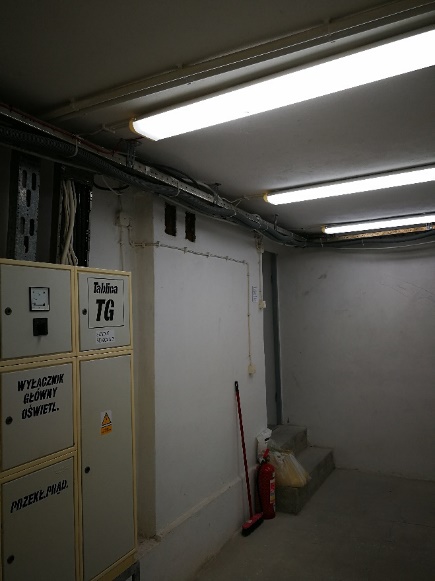 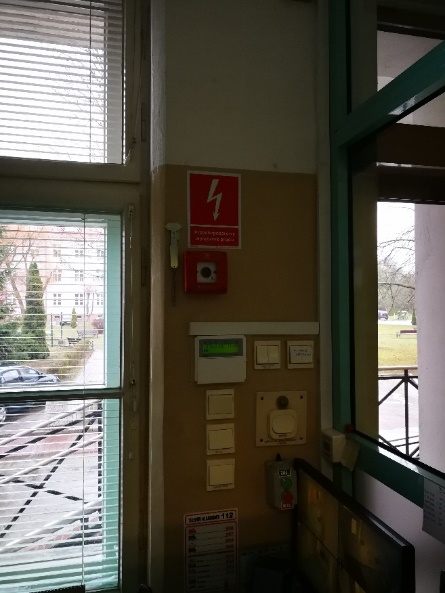 Wyłącznik prądu na portierni do którego należy przyłączyć UPS. Urządzenie jest w tej samej rozdzielni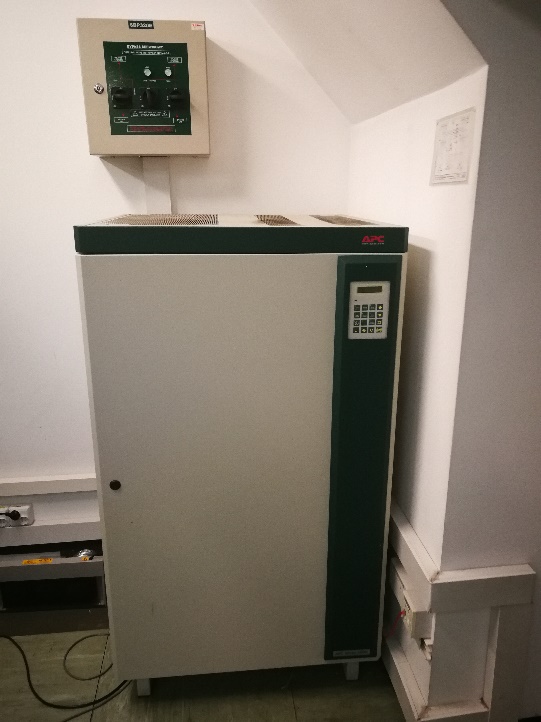 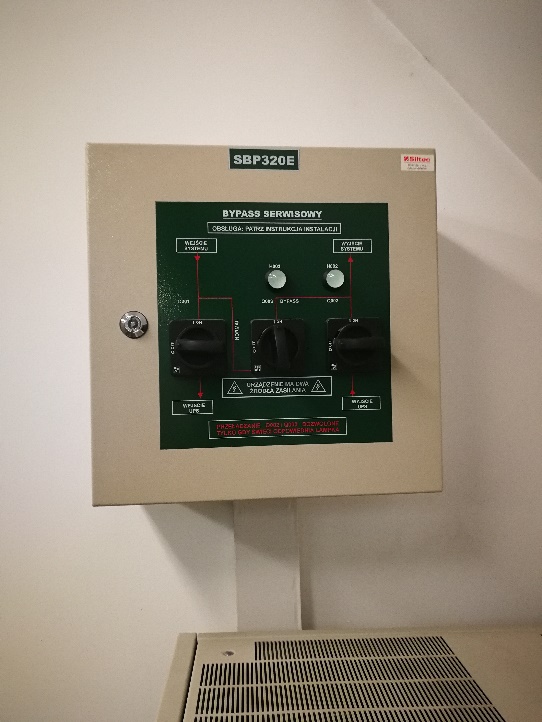 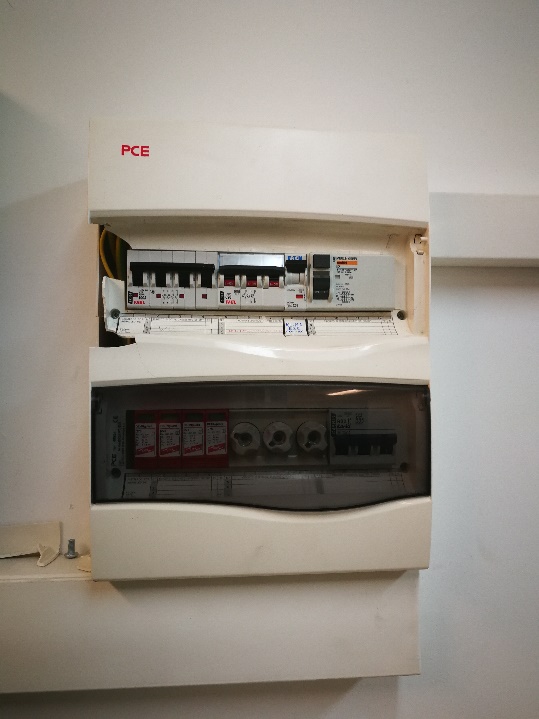 